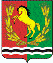 АДМИНИСТРАЦИЯМУНИЦИПАЛЬНОГО ОБРАЗОВАНИЯ РЯЗАНОВСКИЙ СЕЛЬСОВЕТ
АСЕКЕЕВСКОГО РАЙОНА ОРЕНБУРГСКОЙ ОБЛАСТИПОСТАНОВЛЕНИЕ =====================================================================08.10.2021                                       с. Рязановка                                       № 44-п О внесении изменений в постановление администрации Рязановского сельсовета от 01.04.2019 № 25-п          В соответствии с Федеральным законом «О внесении изменений в Федеральный закон «О развитии малого и среднего предпринимательства в Российской Федерации» и статьи 1 и 2 Федерального закона «О внесении изменений в Федеральный закон «О развитии малого и среднего предпринимательства в Российской Федерации» в целях формирования единого реестра субъектов малого и среднего предпринимательства-получателей поддержки», руководствуясь Уставом муниципального образования Рязановский сельсовет, администрация постановляет:1.Внести в постановление администрации Рязановского сельсовета от 01.04.2019 № 25-п «Об утверждении Положения о порядке и условиях предоставления в аренду имущества, находящегося в собственности МО Рязановский сельсовет Асекеевского района Оренбургской области, включенного в перечень имущества МО Рязановский сельсовет Асекеевского района Оренбургской области, свободного от прав третьих лиц (за исключением права хозяйственного ведения, права оперативного управления, а также имущественных прав субъектов малого и среднего предпринимательства), в целях предоставления во владение и (или) в пользование на долгосрочной основе (в том числе по льготным ставкам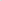 арендной платы) субъектам малого и среднего предпринимательства и организациям, образующим инфраструктуру поддержки субъектов малого и среднего предпринимательства» следующие изменения:1.1. в названии постановления после слов (субъектам малого и среднего предпринимательства) добавить слово «самозанятым» и далее по тексту после слов (субъектам малого и среднего предпринимательства) добавить слово «самозанятым».2. Внести изменения в приложение к постановлению администрации от 01.04.2019 № 25-п:2.1.в названии Положения  после слов (субъектам малого и среднего предпринимательства) добавить слово «самозанятым» и далее по тексту после слов (субъектам малого и среднего предпринимательства) добавить слово «самозанятым».3. Настоящее постановление вступает в силу после его официального опубликования.Глава муниципального образования                                       А.В. БрусиловРазослано: администрации района, прокурору района, в дело.